Actividades SugeridasOBJETIVO DE APRENDIZAJE OA_18DESCRIPCIÓN DE LA ACTIVIDADESCalcular la superficie de cubos y paralelepípedos, expresando el resultado en cm2 y m2.4.Resuelven problemas en contextos cotidianos relativos a áreas de superficie de paralelepípedos. Por ejemplo: › determinan la cantidad mínima de papel de regalo que se necesita para envolver un regalo que tiene forma de paralelepípedo, de medidas 8 cm, 6 cm y 5 cm › determinan la cantidad de cm2 que se necesitan para construir un paralelepípedo de dimensiones 1 m, 3 m y 4 m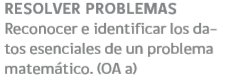 